INTEGRATED QUALITY POLICYCoprocafé Ibérica, S.A., is a company dedicated to the Import, Export and trade of all types of green coffee and its derivatives such as blends, vaporized, decaffeinated and special treatments, characterized by delivering safe and high quality products to its customers.The basis of the Quality of the Service we provide is based on the ongoing contact with our exporters, from which our customers benefit, without forgetting the contribution of our highly specialized staff and in continuous training.In Coprocafé Ibérica, S.A, there is a firm commitment to ensure responsible conduct within its own operations, supply chain and other business relationships, as well as to the commercialization of safe products that meet the requirements and quality demanded by our customers, together with a commitment to Sustainability (applied to the environmental, ethical, and professional responsibility of each of its workers) and for this purpose promotes among all its staff a company culture focused on Product Safety through the integration of this policy.In accordance with these values, in the development of its activities, Coprocafé Ibérica, S.A. considers the Environmental Behavior associated with its processes and services, to ensure adequate management of resources and protection of the environment, which responds to the demands of its client, society and the company itself.In relation to the above values, we consider that occupational risk prevention is as important and essential as the mere production to achieve Total Quality. Therefore, it is established as a commitment to the elimination of hazards and the sole purpose of reduction of risks related to occupational safety and health. And therefore, this is an integral part of its processes, services and facilities.Coprocafe Ibérica, S.A., considers that, through the Integrated Policy, the necessary arguments are established for the maintenance of the requirements involved in the certification of its Integrated System of Quality, Product Safety, Environmental Management and Management of Safety and Health at Work from the norms UNE-EN ISO 9001, UNE-EN ISO 14001, UNE-EN ISO 45001 and IFS Broker in its current versions.Likewise, the Management of Coprocafé Ibérica, S.A takes into account the references and Guidelines of the OECD for Multinational Companies and the Guiding Principles on Business and Human Rights of the UN both as holder of supply chain certificate, as well as for its suppliers, and other business relationships that ensure compliance with applicable laws and relevant standards on human rights, labor rights and conditions, health and safety and on environmental protection, deforestation, biodiversity, waste management and sewage.The implementation of the Integrated System always aims to raise awareness that processes can evolve to achieve continuous improvement of the system.All this is aimed at providing the necessary means to achieve the complete satisfaction of our customers. The commitment to protect the environment, ensuring the prevention of pollution and the co-management of providing safe and healthy working conditions for the prevention of work- related injuries and deterioration of health. Considering all legal and regulatory requirements and all those that the organization subscribes related to its customers, environmental aspects and hazards for safety and health at work, as well as the specifications of customers that guarantee the safety of the products marketed.This Policy establishes the framework for Objectives that are regularly reviewed and quantify the degree of effectiveness of the implemented system, ensuring that the Policy remains relevant and appropriate for the organization.The implementation of this Policy and the fulfillment of the objectives is achieved with the involvement of all the personnel who are part of the organization, for which the Management, through the Certification Manager, undertakes to spread it to all the staff of the organization, as well as anyone who works on behalf of Coprocafé Ibérica, S.A.The Management of Coprocafé Ibérica, S.A is committed to establishing the communication channels necessary to ensure the communication and participation processes of workers.This policy is communicated to the whole company as well as exposed in a visible place of the organization and available to interested parties through our website.Pedro GarcíaCFO 23/06/2020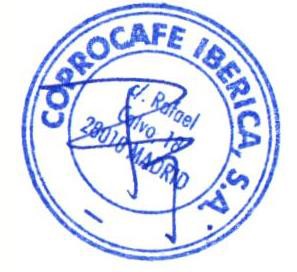 